		4-Je rédige le Cahier des charges fonctionnelVous allez établir un cahier des charges et proposer des idées pour chaque fonction afin de l’améliorer.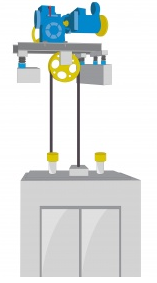 FICHE ELEVE –ANALYSE ET CONCEPTIONFICHE ELEVE –ANALYSE ET CONCEPTIONCI4                     Page :3Etude et conception d’un ASCENSEUR Etude et conception d’un ASCENSEUR Classe :3°        Nom :Prénom :                Prénom :                FONCTIONSCRITERESNIVEAUXFP1 : Doit permettre à l’utilisateur de se déplacer d’un étage à un autreCabine-Largeur minimale-Profondeur Minimale-Matériaux-Poids-Le sol (couverture, couleur,)Porte-OuvertureBoutons de commande-Hauteur-Inscriptions-Pose horizontale ou verticale ?Boutons d’appel-Formes du bouton-Emplacement-Face au bouton…110cm…………………….……140cm………………….……………………….…………….Revêtement antidérapant, couleur doit être contrastée par rapport à la couleur des mursAutomatique et coulissante ………………85cm……………Braille………….HorizontaleMunis de voyants lumineux et de flèches en reliefUniforme d’un étage à un l’autre afin que la localisation soit prévisibleAire de rotation de 150cm FC1 : Doit être adapté et plaire à l’utilisateur Nombre d’utilisateursForme de la cabine DimensionsRepèreConfort………….8 Personnes…………..Rectangulaire……………………………Signalétique claire…..Pas de secousses FC2 : Doit être adapté au bâtimentFC 3 : Doit contenir des informations sur l’étage desservi Signalétique intérieurSignalétique extérieur-Emplacement-Informations Auditif et lumineux pour le passage d’un étage A chaque étage, en face de la porte de l’ascenseurNuméro de l’étageListe de servicesInformations directionnellesFC4 : Doit contenir un système d’éclairage Eclairage extérieur-DirectionEclairage intérieurVers les boutons d’appel et la signalétique afin de faciliter le repérage Uniforme et orienter de façon à éviter l’éblouissement FC5 : Doit être sur pour l’utilisateur -Indication de l’arrivé de l’ascenseur-Indication de la direction de l’ascenseur-Indication de chaque passage d’étage-Arrêt de la cabine en cas de rupture des câbles porteurs -Verrouillage des portes lorsque la cabine n’est pas à l’étage-En cas de blocage dans l’ascenseurSignal sonore et synthèse vocale qui annonce verbalement les étagesSystème de parachute Système de verrouillageBotton d’alarme relié à un centre d’appel, d’écoute.FC6 : Doit être adapté à l’environnementFormeCouleurMatériauxAdapté à l’environnement (………)…………………………………………FC7 : Doit résister aux dégradationsMatériauxNettoyageChangement de pièces usagées ou dégradées